基隆市政府「109年度建置國民中小學智慧教室設備採購」調查表學校名稱基隆市安樂國小基隆市安樂國小基隆市安樂國小基隆市安樂國小基隆市安樂國小行政區安樂區學校地址基隆市安樂區安一路177巷23號基隆市安樂區安一路177巷23號基隆市安樂區安一路177巷23號送貨及裝機聯絡人(一)送貨及裝機聯絡人(一)送貨及裝機聯絡人(一)送貨及裝機聯絡人(一)送貨及裝機聯絡人(一)送貨及裝機聯絡人(一)姓名李壯翔聯絡電話02-2422-0814傳真02-2429-2728姓名李壯翔手機0930-019-006E-mailshiung015@yahoo.com.tw職稱■總務主任   □資訊組長   □教務主任   □事務組長   □其他____________■總務主任   □資訊組長   □教務主任   □事務組長   □其他____________■總務主任   □資訊組長   □教務主任   □事務組長   □其他____________■總務主任   □資訊組長   □教務主任   □事務組長   □其他____________■總務主任   □資訊組長   □教務主任   □事務組長   □其他____________送貨及裝機聯絡人(二)送貨及裝機聯絡人(二)送貨及裝機聯絡人(二)送貨及裝機聯絡人(二)送貨及裝機聯絡人(二)送貨及裝機聯絡人(二)姓名林宏鈞聯絡電話02-2422-0814傳真02-2429-2728姓名林宏鈞手機0921-118-755E-mailaa3660@gm.kl.edu.tw職稱□總務主任   ■資訊組長   □教務主任   □事務組長   □其他____________□總務主任   ■資訊組長   □教務主任   □事務組長   □其他____________□總務主任   ■資訊組長   □教務主任   □事務組長   □其他____________□總務主任   ■資訊組長   □教務主任   □事務組長   □其他____________□總務主任   ■資訊組長   □教務主任   □事務組長   □其他____________建置調查項目建置調查項目建置調查項目建置調查項目建置調查項目建置調查項目一、請問貴校被分配建置教室總數：6。一、請問貴校被分配建置教室總數：6。一、請問貴校被分配建置教室總數：6。一、請問貴校被分配建置教室總數：6。一、請問貴校被分配建置教室總數：6。一、請問貴校被分配建置教室總數：6。二、教室舊黑(白)板拆除後：  □搬運至校內指定位置：【                】  ■由廠商運棄。二、教室舊黑(白)板拆除後：  □搬運至校內指定位置：【                】  ■由廠商運棄。二、教室舊黑(白)板拆除後：  □搬運至校內指定位置：【                】  ■由廠商運棄。二、教室舊黑(白)板拆除後：  □搬運至校內指定位置：【                】  ■由廠商運棄。二、教室舊黑(白)板拆除後：  □搬運至校內指定位置：【                】  ■由廠商運棄。二、教室舊黑(白)板拆除後：  □搬運至校內指定位置：【                】  ■由廠商運棄。三、86吋液晶觸控顯示器(1台)(寬199cm*高123cm)預計壁掛式安裝位置：【校長室】
  1.不含黑板、電腦。  2.請考慮網路連結方式（有線網點90米以內、無線）及電源（110V）。  3.非戶外型設備，建議以室內為主。三、86吋液晶觸控顯示器(1台)(寬199cm*高123cm)預計壁掛式安裝位置：【校長室】
  1.不含黑板、電腦。  2.請考慮網路連結方式（有線網點90米以內、無線）及電源（110V）。  3.非戶外型設備，建議以室內為主。三、86吋液晶觸控顯示器(1台)(寬199cm*高123cm)預計壁掛式安裝位置：【校長室】
  1.不含黑板、電腦。  2.請考慮網路連結方式（有線網點90米以內、無線）及電源（110V）。  3.非戶外型設備，建議以室內為主。三、86吋液晶觸控顯示器(1台)(寬199cm*高123cm)預計壁掛式安裝位置：【校長室】
  1.不含黑板、電腦。  2.請考慮網路連結方式（有線網點90米以內、無線）及電源（110V）。  3.非戶外型設備，建議以室內為主。三、86吋液晶觸控顯示器(1台)(寬199cm*高123cm)預計壁掛式安裝位置：【校長室】
  1.不含黑板、電腦。  2.請考慮網路連結方式（有線網點90米以內、無線）及電源（110V）。  3.非戶外型設備，建議以室內為主。三、86吋液晶觸控顯示器(1台)(寬199cm*高123cm)預計壁掛式安裝位置：【校長室】
  1.不含黑板、電腦。  2.請考慮網路連結方式（有線網點90米以內、無線）及電源（110V）。  3.非戶外型設備，建議以室內為主。三、請問貴校針對本專案工程施作時間?  1、平常日(星期一~星期五)可施工至下午3點。  2、可否於星期例假日施工? ■否、□是：星期六可施工至下午______點。三、請問貴校針對本專案工程施作時間?  1、平常日(星期一~星期五)可施工至下午3點。  2、可否於星期例假日施工? ■否、□是：星期六可施工至下午______點。三、請問貴校針對本專案工程施作時間?  1、平常日(星期一~星期五)可施工至下午3點。  2、可否於星期例假日施工? ■否、□是：星期六可施工至下午______點。三、請問貴校針對本專案工程施作時間?  1、平常日(星期一~星期五)可施工至下午3點。  2、可否於星期例假日施工? ■否、□是：星期六可施工至下午______點。三、請問貴校針對本專案工程施作時間?  1、平常日(星期一~星期五)可施工至下午3點。  2、可否於星期例假日施工? ■否、□是：星期六可施工至下午______點。三、請問貴校針對本專案工程施作時間?  1、平常日(星期一~星期五)可施工至下午3點。  2、可否於星期例假日施工? ■否、□是：星期六可施工至下午______點。四、請貴校詳述是否有其他需廠商協助或配合之事項：四、請貴校詳述是否有其他需廠商協助或配合之事項：四、請貴校詳述是否有其他需廠商協助或配合之事項：四、請貴校詳述是否有其他需廠商協助或配合之事項：四、請貴校詳述是否有其他需廠商協助或配合之事項：四、請貴校詳述是否有其他需廠商協助或配合之事項：學校確認核章：　　　　填表人　　　　　　　　　　　　　　　　　　校　　長學校確認核章：　　　　填表人　　　　　　　　　　　　　　　　　　校　　長學校確認核章：　　　　填表人　　　　　　　　　　　　　　　　　　校　　長學校確認核章：　　　　填表人　　　　　　　　　　　　　　　　　　校　　長學校確認核章：　　　　填表人　　　　　　　　　　　　　　　　　　校　　長學校確認核章：　　　　填表人　　　　　　　　　　　　　　　　　　校　　長建置調查項目（附表）建置調查項目（附表）建置調查項目（附表）★請貴校務必依109學年度預備建置之教室，逐一調查、核勾★★安裝前設備送達各校，請選定同一樓層之可上鎖、設定保全之空間暫時放置★★新設桌上型電腦主機(舊電腦內的硬碟資料、網路設定、瀏覽器設定、應用程式等，請貴校務必先自行完成備份)，請事先預備好桌子或櫃體放置，無另提供電腦螢幕★★相關線材訊號安裝長度超過10米將大幅衰減，本案不負責訊號加強★★既有黑板拆除後，無法於本案協助安裝★★請依貴校分配【智慧教室】建置數量自行往下複製增加★★請貴校務必依109學年度預備建置之教室，逐一調查、核勾★★安裝前設備送達各校，請選定同一樓層之可上鎖、設定保全之空間暫時放置★★新設桌上型電腦主機(舊電腦內的硬碟資料、網路設定、瀏覽器設定、應用程式等，請貴校務必先自行完成備份)，請事先預備好桌子或櫃體放置，無另提供電腦螢幕★★相關線材訊號安裝長度超過10米將大幅衰減，本案不負責訊號加強★★既有黑板拆除後，無法於本案協助安裝★★請依貴校分配【智慧教室】建置數量自行往下複製增加★★請貴校務必依109學年度預備建置之教室，逐一調查、核勾★★安裝前設備送達各校，請選定同一樓層之可上鎖、設定保全之空間暫時放置★★新設桌上型電腦主機(舊電腦內的硬碟資料、網路設定、瀏覽器設定、應用程式等，請貴校務必先自行完成備份)，請事先預備好桌子或櫃體放置，無另提供電腦螢幕★★相關線材訊號安裝長度超過10米將大幅衰減，本案不負責訊號加強★★既有黑板拆除後，無法於本案協助安裝★★請依貴校分配【智慧教室】建置數量自行往下複製增加★編號安裝位置安裝調查安裝圖示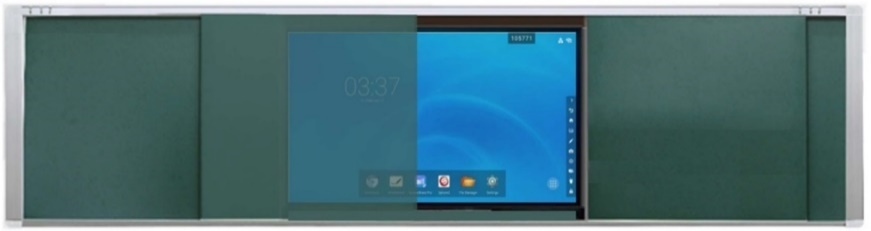 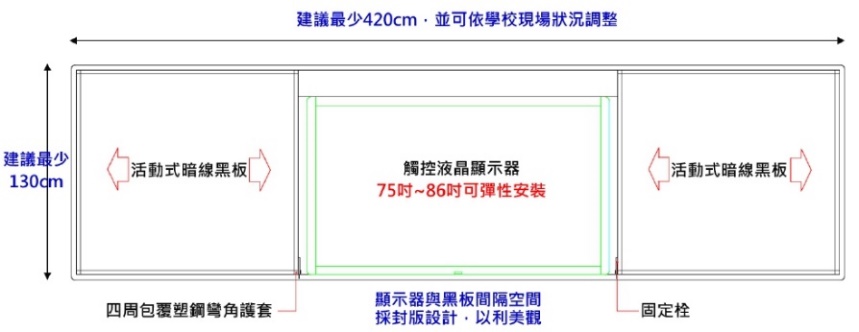 1【教學】大樓【二】樓層【501】教室(教室編號：025)是否有電梯：■是 □否。安裝前暫時放置處：【綜合教室】板材選項：■黑板 □白板。觸控顯示器安裝位置：■置中 □偏左 □偏右。（面對黑板方向）黑(白)板寬度：□420cm、□450cm、■480cm、□      cm。既有55吋液晶電視：  □搬運至校內指定位置：【            】  ■復裝至校內指定位置(使用既有壁掛架與線材)：【音樂教室】  □原位置繼續使用(需由校方自行準備視訊分配器)桌上型電腦安裝位置：（面對黑板方向）  ■黑板左側  □黑板右側  □其他位置(請考慮訊號衰減)：【            】2【教學】大樓【二】樓層【502】教室(教室編號：026)是否有電梯：■是 □否。安裝前暫時放置處：【綜合教室】板材選項：■黑板 □白板。觸控顯示器安裝位置：■置中 □偏左 □偏右。（面對黑板方向）黑(白)板寬度：□420cm、□450cm、■480cm、□      cm。既有55吋液晶電視：  □搬運至校內指定位置：【            】  ■復裝至校內指定位置(使用既有壁掛架與線材)：【專科教室4】  □原位置繼續使用(需由校方自行準備視訊分配器)桌上型電腦安裝位置：（面對黑板方向）  ■黑板左側  □黑板右側  □其他位置(請考慮訊號衰減)：【            】3【教學】大樓【二】樓層【602】教室(教室編號：027)是否有電梯：■是 □否。安裝前暫時放置處：【綜合教室】板材選項：■黑板 □白板。觸控顯示器安裝位置：■置中 □偏左 □偏右。（面對黑板方向）黑(白)板寬度：□420cm、□450cm、■480cm、□      cm。既有55吋液晶電視：  □搬運至校內指定位置：【            】  ■復裝至校內指定位置(使用既有壁掛架與線材)：【專科教室5】  □原位置繼續使用(需由校方自行準備視訊分配器)桌上型電腦安裝位置：（面對黑板方向）  ■黑板左側  □黑板右側  □其他位置(請考慮訊號衰減)：【            】4【教學】大樓【三】樓層【601】教室(教室編號：030)是否有電梯：■是 □否。安裝前暫時放置處：【綜合教室】板材選項：■黑板 □白板。觸控顯示器安裝位置：■置中 □偏左 □偏右。（面對黑板方向）黑(白)板寬度：□420cm、□450cm、■480cm、□      cm。既有55吋液晶電視：  □搬運至校內指定位置：【            】  ■復裝至校內指定位置(使用既有壁掛架與線材)：【專科教室1】  □原位置繼續使用(需由校方自行準備視訊分配器)桌上型電腦安裝位置：（面對黑板方向）  ■黑板左側  □黑板右側  □其他位置(請考慮訊號衰減)：【            】5【教學】大樓【三】樓層【603】教室(教室編號：031)是否有電梯：■是 □否。安裝前暫時放置處：【綜合教室】板材選項：■黑板 □白板。觸控顯示器安裝位置：■置中 □偏左 □偏右。（面對黑板方向）黑(白)板寬度：□420cm、□450cm、■480cm、□      cm。既有55吋液晶電視：  □搬運至校內指定位置：【            】  ■復裝至校內指定位置(使用既有壁掛架與線材)：【專科教室2】  □原位置繼續使用(需由校方自行準備視訊分配器)桌上型電腦安裝位置：（面對黑板方向）  ■黑板左側  □黑板右側  □其他位置(請考慮訊號衰減)：【            】6【教學】大樓【三】樓層【604】教室(教室編號：032)是否有電梯：■是 □否。安裝前暫時放置處：【綜合教室】板材選項：■黑板 □白板。觸控顯示器安裝位置：■置中 □偏左 □偏右。（面對黑板方向）黑(白)板寬度：□420cm、□450cm、■480cm、□      cm。既有55吋液晶電視：  □搬運至校內指定位置：【            】  ■復裝至校內指定位置(使用既有壁掛架與線材)：【專科教室3】  □原位置繼續使用(需由校方自行準備視訊分配器)桌上型電腦安裝位置：（面對黑板方向）  ■黑板左側  □黑板右側  □其他位置(請考慮訊號衰減)：【            】